Crna Gora                                                        Adresa: Rimski trg 46   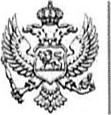 Ministarstvo ekonomskog razvoja                           81000 Podgorica Crna GoraSlužba za pravne poslove, finansije i tehničku podršku              tel:+382 20 482 402                                                                       www.gov.me/mekSpisak zarada javnih funkcionera Ministarstva ekonomskog razvoja– Novembar 2023. godine –R. br.Ime i prezimeFunkcijaNeto iznos (€)Bruto iznos (€)1.Nik Gjeloshajministar//2.Ana Raičevićdržavna sekretarka1.164,231.498,183.Goran Jovetićdržavni sekretar484,13572,934.Milica Musovićv.d. sekretarka1.247,111.617,445.Jasna Božovićgeneralna direktorica1.203,341.554,436.Jovana Krunićv.d. generalna direktorica1.284,181.689,447.Ivana Janković-Mijanovićgeneralna direktorica1.211,931.584,418.Renata Milutinovićgeneralna direktorica393,82466,05